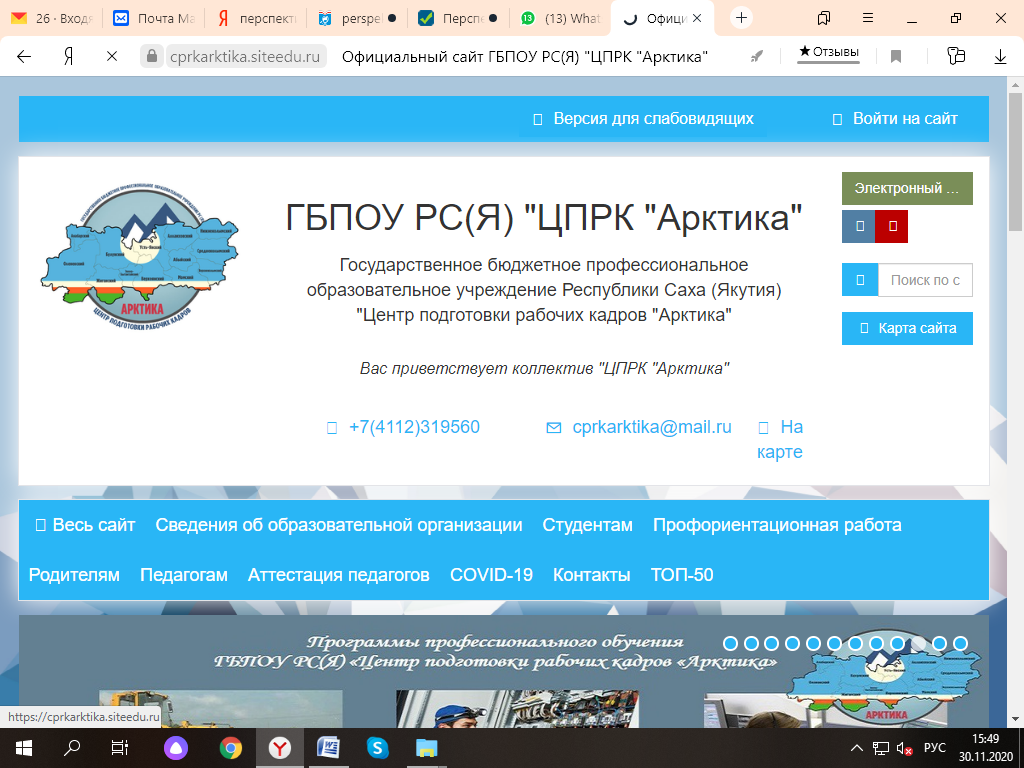 Задания олимпиады по дисциплине «ФИЗИЧЕСКАЯ КУЛЬТУРА» ФИО ________________________________________________________________________Группа/ курс _________________________________________________________________1  Какой старт при  беге на длинные дистанции по правилам соревнований ?а —низкий старт;б —высокий старт;в —вид старта по желанию бегуна2   Каждой команде во время игры сколько предоставлено передач или ударов для возвращения мяча на сторону соперника (не считая касания на блоке) в волейболе?а —2;б —4;в —3;г —5.3  Пять олимпийских колец символизируют:а —пять принципов олимпийского движения;б —основные цвета флагов стран-участниц Игр Олимпиады;в —союз континентов и встречу спортсменов на Олимпийских играх;г —повсеместное становление спорта на службу гармонического развития человека4  Где прошла зимняя Олимпиада в 2014 году?а. Америка;б. Финляндия;в. Германия;г. Россия.5   С чего начинается игра в баскетболе?
а) со времени, указанного в расписании игр
б) с начала разминки
в) с приветствия команд
г) спорным броском в центральном круге.6  Где проводились древнегреческие Олимпийские игры:а —в Олимпии;б —в Спарте;в —в Афинах7  Назовите размеры волейбольной площадки:а. 6м х 9м;б. 6м х 12м;в. 9м х 12м;г. 9м х18м.8  С чего начинается бег на средние и длинные дистанции ?а) с низкого старта; в) с хода;б) с высокого старта; г) с опорой на одну руку.9  В чём заключаются основные меры предупреждения травматизма при самостоятельных занятиях физической культурой?а) В соблюдении правил поведения на спортивных сооружениях и подборе нагрузки, соответствующей функциональному состоянию;б) в поборе физической нагрузки с учётом общего состояния организма и в периодической смене деятельности;в) в чётком контроле над длительностью занятий и физической нагрузкой.10  Что является древнейшей формой организации физической культуры?
а) игры
б) единоборство
в) бег
г) соревнования на колесницах11  Здоровый образ жизни (ЗОЖ) предполагает:а —физическую и интеллектуальную активность;б —регулярное обращение к врачу;в — упорядоченный режим труда и отдыха, отказ от вредных привычек;г —рациональное питание и закаливание.12  Что в легкой атлетике делают с ядром?
а) толкают
б) бросают
в) метают
г) запускают13  Из каких фаз состоит бег на короткие дистанции?а)старт; Стартовый разбег; Бег по дистанции; Финиширование.б) стартовый разбег, бег по дистанции, финишный рывок;в) набор скорости, финиш;г) старт, разгон, финиширование;14  Действующий президент МОК:а. Томас Бахб. Маркиз Хуан Антонио Самаранч;в. Граф Жак Роже;г. Барон Пьер де Кубертен15  В каком году был создан Российский Олимпийский Комитет?
а) 1908 году
б) 1911 году
в) 1912 году
г) 1916 году16  Здоровый образ жизни–это способ жизнедеятельности, направленный на…а. сохранение и улучшение здоровья людей;б. развитие физических качеств людей;в. подготовку к профессиональной деятельности;г. поддержание высокой работоспособности людей. 17  Один из способов прыжка в длину в легкой атлетике обозначается как прыжок:а -«с разбега»;б -«перешагиванием»;в -«перекатом»;г -«ножницами».18  Какую награду получал победитель на Олимпийских играх в Древней Греции?а) лавровый венокб) венок из ветвей оливкового дерева;в) медаль, кубок и денежное вознаграждение.г) звание почётного гражданина;19  Какого вида прыжков в длину с разбега не существует?а) согнув ноги; в) согнувшись;б) прогнувшись; г) ножницы.20  Какая страна является Родиной Олимпийских игр:а — Греция;б —Китай;в — Рим;г —Египет21  Наша знаменитая российская прыгунья в высоту с шестом?А) Анфиса ЧеховаБ) Елена ИсинбаеваВ) Ольга Бузова22  Где и когда впервые в нашей стране состоялись Олимпийские игры?
а) планировались в 1944 году, но были отменены из-за 2 мировой войны
б) в 1976 году в Сочи
в) в 1980 году в Москве
г) пока еще не проводились23  Какие виды не включает в себя лёгкая атлетика?а) ходьбу и бег; в) многоборье.б) прыжки и метания; г) опорные прыжки;24  Назовите основные физические качества человека:а. быстрота, сила, смелость, гибкость;б. быстрота, сила, ловкость, гибкость, выносливость;в. быстрота, сила, смелость, аккуратность, гибкость;г. быстрота, сила, ловкость, гибкость, внимательность.25  Какую обувь используют спортсмены –бегуны?А) кроссовкиБ) шиповкиВ) кеды26  Что такое кросс?
а) бег с ускорением
б) бег по искусственной дорожке стадиона
в) бег по пересеченной местности
г) разбег перед прыжком27  Какой подготовки к финальному усилию перед метанием не существует?а) предварительного вращения; в) скачка;б) разбега; г) прыжка.28  Сколько игроков баскетбольной команды может одновременно находиться на площадке.
а) 5
б) 6
в) 7
г) 429  Что запрещено делать во время бега на короткие дистанции?а) Оглядываться назад; б) задерживать дыхание;в) переходить на соседнюю дорожку.30  Что является одним из основных физических качеств?
а) внимание
б) работоспособность
в) сила
г) здоровье31  Правила баскетбола при ничейном счете в основное время предусматривают дополнительный период продолжительностью:а —3 минуты;б —7 минут;в —5 минут;г —10 минут.32  Вид деятельности, являющийся предметом соперничества и исторически оформившийся как способ выявления и сравнения человеческих возможностей, принято называть:а —гимнастикой;б —соревнованием;в —видом спорта.33  Что необходимо делать по правилам соревнований, если при метании снаряд (мяч, граната, копьё) вышел за пределы сектора?а) разрешается дополнительный бросок;б) результат засчитывается;в) попытка засчитывается, а результат нет;г) спортсмен снимается с соревнований.34  Какими показателями характеризуется физическое развитие:а —антропометрическими показателями;б —росто-весовыми показателями, физической подготовленностью;в —телосложением, развитием физических качеств, состоянием здоровья35  Что в легкой атлетике делают с ядром?
а) метают
б) бросают
в) толкают
г) запускают36   Назовите имя представителя России – первого Олимпийского чемпиона игр современности…а. В. Алексеев;б. В. Иванов;в. н.Орлов;г. Н. Панин-Коломенкин.37  По команде «кругом» выполняется следующая последовательность действий:а. осуществляется поворот в сторону правой руки на правой пятке, левом носке на 180 и приставляют левую ногу к правой;б. осуществляется поворот в сторону левой руки на левой пятке, правом носке на 180 и приставляют правую ногу к левой;в. ожидается команда «марш»;г. поворот осуществляется в произвольном направлении.